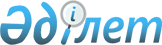 Пробация қызметінің есебінде тұрған, бас бостандығынан айыру орындарынан босатылған адамдарды, ата-анасынан кәмелеттік жасқа толғанға дейін айырылған немесе ата-анасының қамқорлығынсыз қалған, білім беру ұйымдарының түлектері болып табылатын жастар қатарындағы азаматтарды жұмысқа орналастыру үшін жұмыс орындарына квота белгілеу туралы
					
			Күшін жойған
			
			
		
					Шығыс Қазақстан облысы Бесқарағай ауданының әкімдігінің 2020 жылғы 11 ақпандағы № 37 қаулысы. Шығыс Қазақстан облысының Әділет департаментінде 2020 жылғы 17 ақпанда № 6732 болып тіркелді. Күші жойылды - Шығыс Қазақстан облысы Бесқарағай ауданының әкімдігінің 2021 жылғы 7 сәуірдегі № 141 қаулысымен.
      Ескерту. Күші жойылды - Шығыс Қазақстан облысы Бесқарағай ауданының әкімдігінің 07.04.2021 № 141 қаулысымен (алғашқы ресми жарияланған күнінен кейін күнтізбелік он күн өткен соң қолданысқа енгізіледі).

      ЗҚАИ-ның ескертпесі.

      Құжаттың мәтінінде түпнұсқаның пунктуациясы мен орфографиясы сақталған.
      Қазақстан Республикасының 2014 жылғы 5 шілдедегі Қылмыстық-атқару кодексінің 18-бабының 1-тармағының 2) тармақшасына, Қазақстан Республикасының 2001 жылғы 23 қаңтардағы "Қазақстан Республикасындағы жергілікті мемлекеттік басқару және өзін-өзі басқару туралы" Заңының 31-бабының 1-тармағының 14-1), 14-3) тармақшаларына, Қазақстан Республикасының 2016 жылғы 6 сәуірдегі "Халықты жұмыспен қамту туралы" Заңының 9-бабының 7), 8), 9) тармақшаларына, Қазақстан Республикасы Денсаулық сақтау және әлеуметтік даму министрінің 2016 жылғы 26 мамырдағы № 412 "Ата-анасынан кәмелеттік жасқа толғанға дейін айырылған немесе ата-анасының қамқорлығынсыз қалған, білім беру ұйымдарының түлектері болып, табылатын жастар қатарындағы азаматтарды бас бостандығынан айыру орындарынан босатылған адамдарды, пробация қызметінің есебінде тұрған адамдарды, жұмысқа орналастыру үшін жұмыс орындарын квоталау қағидаларын бекіту туралы" бұйрығына сәйкес (нормативтік құқықтық актілерді мемлекеттік тіркеу Тізілімінде № 13898 тіркелген) ата-анасынан кәмелеттік жасқа толғанға дейін айырылған немесе ата-анасының қамқорлығынсыз қалған, білім беру ұйымдарының түлектері болып табылатын жастар қатарындағы азаматтарды, бас бостандығынан айыру орындарынан босатылған адамдарды, пробация қызметінің есебінде тұрған адамдарды жұмыспен қамтамасыз ету мақсатында, Бесқарағай аудандық әкімдігі ҚАУЛЫ ЕТЕДІ:
      1. Осы қаулыға 1 қосымша бойынша ата-анасынан кәмелеттік жасқа толғанға дейін айырылған, немесе ата – анасының қамқорлығынсыз қалған, білім беру ұйымдарының түлектері болып табылатын жастар қатарындағы азаматтарды, аудандағы мекемелер мен кәсіпорындар жұмыскерлерінің тізімдік санының бір пайыз мөлшерінде жұмысқа орналастыру үшін жұмыс орындарына квота белгіленсін.
      2. Осы қаулыға 2 қосымша бойынша бас бостандығынан айыру орындарынан босатылған адамдарды, аудандағы мекемелер мен кәсіпорындар жұмыскерлерінің тізімдік санының бір пайыз мөлшерінде жұмысқа орналастыру үшін жұмыс орындарына квота белгіленсін.
      3. Осы қаулыға 3 қосымша бойынша пробация қызметінің есебінде тұрған адамадарды, аудандағы мекемелер мен кәсіпорындар жұмыскерлерінің тізімдік санының бір пайыз мөлшерінде жұмысқа орналастыру үшін жұмыс орындарына квота белгіленсін.
      4. "Бесқарағай аудандық жұмыспен қамту және әлеуметтік бағдарламалар бөлімі" мемлекеттік мекемесі Қазақсан Республикасының заңнамасында белгіленген тәртіпте:
      1) осы қаулының аумақтық әділет органында мемлекеттік тіркелуін;
      2) осы қаулының мемлекеттік тіркелгенінен кейін он күнтізбелік күн ішінде Бесқарағай ауданының аумағында таратылатын мерзімді баспасөз басылымдарында ресми жариялануы үшін олардың көшірмелерінің жіберілуін;
      3) осы қаулының ресми жарияланғанынан кейін Бесқарағай ауданы әкімінің интернет – ресурсында орналасуын қамтамасыз етсін.
      5. "Пробация қызметінің есебінде тұрған, бас бостандығынан айыру орындарынан босатылған адамдарды, ата-анасынан кәмелеттік жасқа толғанға дейін айырылған немесе ата-анасының қамқорлығынсыз қалған, білім беру ұйымдарының түлектері болып табылатын жастар қатарындағы азаматтарды жұмысқа орналастыру үшін жұмыс орындарына квота белгілеу туралы" Бесқарағай ауданы әкімдігінің 2019 жылғы 16 мамырдағы № 144 (Нормативтік құқықтық актілерді мемлекеттік тіркеу тізілімінде 5955 нөмірімен тіркелген, 2019 жылғы 25 маусымда Қазақстан Республикасының нормативтік құқықтық актілерін эталондық бақылау банкінде электрондық түрде жарияланған) қаулысының күші жойылды деп танылсын.
      6. Осы қаулының орындалуын бақылау Бесқарағай ауданы әкімінің орынбасары Б.Ж. Баталовқа жүктелсін.
      7. Осы қаулы оның алғашқы ресми жарияланған күнінен кейін күнтізбелік он күн өткен соң қолданысқа енгізіледі. Ата-анасынан кәмелеттік жасқа тоғанға дейін айырылған немесе  ата-анасының қамқорлығынсыз қалған, білім беру ұйымдарының  түлектері болып табылатын жастар қатарындағы азаматтарды жұмысқа орналастыруға жұмыс орындары квотасының мөлшері Бас бостандығынан айыру орындарынан босатылған адамдарды жұмысқа орналастыруға жұмыс орындары квотасының мөлшері Пробация қызметінің есебінде тұрған адамдарды жұмысқа орналастыруға жұмыс орындары квотасының мөлшері
					© 2012. Қазақстан Республикасы Әділет министрлігінің «Қазақстан Республикасының Заңнама және құқықтық ақпарат институты» ШЖҚ РМК
				
      Бесқарағай  ауданының әкімі 

Ш.  Байбеков
2020 жылғы 11 ақпаны № 37 
Бесқарағай аудандық әкімдігінің 
қаулысына 1 қосымша
№

р/н
Ұйымдардың атауы
Жұмыскерлердің тізімдік саны (адам)
Жұмыскерлердің тізімдік санынан квота мөлшері
Жұмыс орындарының саны
1
Қазақстан Республикасы Ауыл шаруашылығы министрлігі Орман шаруашылығы және жануарлар дүниесі комитетінің "Семей Орманы" Мемлекеттік Орман табиғи резерваты" республикалық мемлекеттік мекемесінің Бөкебай филиалы
181
1 %
2
2
Қазақстан Республикасы Ауыл шаруашылығы министрлігі Орман шаруашылығы және жануарлар дүниесі комитетінің "Семей Орманы" Мемлекеттік Орман табиғи резерваты" республикалық мемлекеттік мекемесінің Мороз филиалы
84
1%
1
3
Қазақстан Республикасы Ауыл шаруашылығы министрлігі Орман шаруашылығы және жануарлар дүниесі комитетінің "Семей Орманы" Мемлекетік Орман табиғи резерваты" республикалық мемлекеттік мекемесінің Канонерка филиалы
155
1%
2
4
Қазақстан Республикасы Ауыл шаруашылығы министрлігі Орман шаруашылығы және жануарлар дүниесі комитетінің "Семей орманы" Мемлекеттік Орман табиғи резерваты республикалық мемлекеттік мекемесінің Жаңасемей филиалы
163
1%
2
5
Қазақстан Республикасы Ауыл шаруашылығы министрлігі Орман шаруашылығы және жануарлар дүниесі комитетінің "Семей орманы" Мемлекеттік Орман табиғи резерваты" республикалық мемлекеттік мекемесінің Долон филиалы
137
1%
1
6
Шығыс Қазақстан облысы денсаулық сақтау басқармасының "Бесқарағай аудандық орталық ауруханасы" шаруашылық жүргізу құқығындағы коммуналдық мемлекеттік қазыналық кәсіпорны
258
1%
3
7
Қазақстан Республикасы Ауыл шаруашылығы министрлігі Орман шаруашылығы және жануарлар дүниесі комитетінің "Семей Орманы" Мемлекеттік Орман табиғи резерваты" республикалық мемлекеттік мекемесінің Беген филиалы
54
1%
12020 жылғы 11 ақпаны № 37 
Бесқарағай аудандық әкімдігінің 
қаулысына 2 қосымша
№

р/н
Ұйымдардың атауы
Жұмыскерлердің тізімдік саны (адам)
Жұмыскерлердің тізімдік санынан квота мөлшері
Жұмыс орындарының саны
1
Қазақстан Республикасы Ауыл шаруашылығы министрлігі Орман шаруашылығы және жануарлар дүниесі комитетінің "Семей Орманы" Мемлекеттік Орман табиғи резерваты" республикалық мемлекеттік мекемесінің Бөкебай филиалы
181
1 %
2
2
Қазақстан Республикасы Ауыл шаруашылығы министрлігі Орман шаруашылығы және жануарлар дүниесі комитетінің "Семей Орманы" Мемлекеттік Орман табиғи резерваты" республикалық мемлекеттік мекемесінің Мороз филиалы
84
1%
1
3
Қазақстан Республикасы Ауыл шаруашылығы министрлігі Орман шаруашылығы және жануарлар дүниесі комитетінің "Семей Орманы" Мемлекетік Орман табиғи резерваты" республикалық мемлекеттік мекемесінің Канонерка филиалы
155
1%
2
4
Қазақстан Республикасы Ауыл шаруашылығы министрлігі Орман шаруашылығы және жануарлар дүниесі комитетінің "Семей орманы" Мемлекеттік Орман табиғи резерваты республикалық мемлекеттік мекемесінің Жаңасемей филиалы
163
1%
2
5
Қазақстан Республикасы Ауыл шаруашылығы министрлігі Орман шаруашылығы және жануарлар дүниесі комитетінің "Семей орманы" Мемлекеттік Орман табиғи резерваты" республикалық мемлекеттік мекемесінің Долон филиалы
137
1%
1
6
Шығыс Қазақстан облысы денсаулық сақтау басқармасының "Бесқарағай аудандық орталық ауруханасы" шаруашылық жүргізу құқығындағы коммуналдық мемлекеттік қазыналық кәсіпорны
258
1%
3
7
Қазақстан Республикасы Ауыл шаруашылығы министрлігі Орман шаруашылығы және жануарлар дүниесі комитетінің "Семей Орманы" Мемлекеттік Орман табиғи резерваты" республикалық мемлекеттік мекемесінің Беген филиалы
54
1%
12020 жылғы 11 ақпаны № 37 
Бесқарағай аудандық әкімдігінің 
қаулысына 3 қосымша
№

р/н
Ұйымдардың атауы
Жұмыскерлердің тізімдік саны (адам)
Жұмыскерлердің тізімдік санынан квота мөлшері
Жұмыс орындарының саны
1
Қазақстан Республикасы Ауыл шаруашылығы министрлігі Орман шаруашылығы және жануарлар дүниесі комитетінің "Семей Орманы" Мемлекеттік Орман табиғи резерваты" республикалық мемлекеттік мекемесінің Бөкебай филиалы
181
1 %
2
2
Қазақстан Республикасы Ауыл шаруашылығы министрлігі Орман шаруашылығы және жануарлар дүниесі комитетінің "Семей Орманы" Мемлекеттік Орман табиғи резерваты" республикалық мемлекеттік мекемесінің Мороз филиалы
84
1%
1
3
Қазақстан Республикасы Ауыл шаруашылығы министрлігі Орман шаруашылығы және жануарлар дүниесі комитетінің "Семей Орманы" Мемлекетік Орман табиғи резерваты" республикалық мемлекеттік мекемесінің Канонерка филиалы
155
1%
2
4
Қазақстан Республикасы Ауыл шаруашылығы министрлігі Орман шаруашылығы және жануарлар дүниесі комитетінің "Семей орманы" Мемлекеттік Орман табиғи резерваты республикалық мемлекеттік мекемесінің Жаңасемей филиалы
163
1%
2
5
Қазақстан Республикасы Ауыл шаруашылығы министрлігі Орман шаруашылығы және жануарлар дүниесі комитетінің "Семей орманы" Мемлекеттік Орман табиғи резерваты" республикалық мемлекеттік мекемесінің Долон филиалы
137
1%
1
6
Шығыс Қазақстан облысы денсаулық сақтау басқармасының "Бесқарағай аудандық орталық ауруханасы" шаруашылық жүргізу құқығындағы коммуналдық мемлекеттік қазыналық кәсіпорны
258
1%
3
7
Қазақстан Республикасы Ауыл шаруашылығы министрлігі Орман шаруашылығы және жануарлар дүниесі комитетінің "Семей Орманы" Мемлекеттік Орман табиғи резерваты" республикалық мемлекеттік мекемесінің Беген филиалы
54
1%
1